Publicado en Ciudad de México el 11/11/2021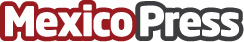 Tecnología y agricultura: su influencia en la productividad y competitividad de MéxicoGracias a la transformación digital se ha abierto la posibilidad de acceder a los avances e innovaciones en el agro. Las herramientas de mapeo y de monitoreo, sumado al software de análisis de datos han permitido optimizar la producción, los tiempos y garantizar la sostenibilidad ambiental, social y económica.  Hoy existen empresas que entienden que la tecnología es un aliado clave, como GlobalstarDatos de contacto:Paula Monterrubio5555555555Nota de prensa publicada en: https://www.mexicopress.com.mx/tecnologia-y-agricultura-su-influencia-en-la Categorías: Nacional Telecomunicaciones Industria Alimentaria E-Commerce Software Innovación Tecnológica Digital http://www.mexicopress.com.mx